GESTURI, CUVINTE ȘI SIMBOLURI ÎN SFÂNTA LITURGHIEThDr. Jozef Haľko, PhD                          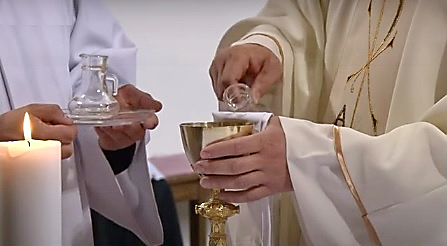 31. Vinul și apaDragi frați și surori, ca prima lectură a liturghiei cuvântului, am citit începutul Scrisorii sfântului Pavel către Filipeni. Din întreaga scrisoare a sf. apostol Pavel se poate simți profunda credință, profunda iubire față de Isus Cristos și dorința, după unirea cu el. Din varii uniri, uniri de cuvinte din această primă scrisoare se poate simți, că totul este îndreptat spre faptul, cum am auzit, că va veni ziua lui Cristos, ziua Domnului, și aceasta este ziua întâlnirii noastre cu Isus Cristos. De asemenea și în liturgia întregii sfintei liturghii există mai multe momente, în care exprimăm această dorință de a ne întâlni cu Isus, să ne unim cu el. Data trecută am vorbit, cum pregătește preotul pe altar darurile de jertfă, pâinea și vinul. Am vorbit despre faptul, cum ridică prima dată pâinea cu o rugăciune, apoi potirul cu vin cu o rugăciune și am lăsat de o parte ceva mărunt, poate pentru credincioși, un gest invizibil, care se poate vedea, și care este însoțit și el de rugăciune. Preotul pune pe altar patena cu pâinea, toarnă în potir vinul apoi ia în mână micul vas cu apă, toarnă în potirul cu vin câteva picături de apă.Chiar dacă este un gest mic, scurt și poate este trecut cu vederea, are însă o simbolistică foarte profundă, o importanță profundă, care este codat deja în acea rugăciune, pe care se roagă preotul în acest timp. În varianta cehă: „Așa cum această apă se unește cu vinul, tot așa să fim și noi uniți, cu dumnezeirea Cuvântului veșnic, unită cu umanitatea noastră.” În varianta slovacă: „Misterul acestei ape și a vinului să ne unească cu dumnezeirea lui Isus Cristos, care a primit cu dragoste, natura noastră umană.” Este vorba aici de o unire și în același timp de o acceptare. În această rugăciune sunt desemnate punctele cheie. Deci, ce exprimă acest gest, că în vin se adaugă câteva picături de apă? Aceasta exprimă deja introducerea în acea rugăciune. Este vorba despre unirea acestei ape și a vinului. Nu este vorba despre lucruri pur materiale, de apă, care se poate defini  și descrie, în moduri diferite din punct de vedere fizic sau chimic. De asemenea, nu este vorba doar de un vin pur material. Sunt darurile de jertfă, pe care credincioșii l-au adus pe altar. Le-au extras din uzul material, de undeva din bucătărie sau dintr-o altă încăpere și l-au transferat pe altar. Deja prin aceasta, acest vin și această apă, împreună cu pâinea devin mister. Și se îndreaptă spre faptul (ca după aceea, așa cum vom vorbi despre aceasta mai târziu), ca după cuvintele de transformare, acest vin să se transforma în sângele euharistic. Așa că este vin și apă în timpul, când este vorba de realizarea celui mai mare mister a transformării euharistice, când Isus se face prezent și sub formă de vin și vinul se schimbă în sângele său euharistic. Să mai spunem, că această combinație de apă și vin ne orientează și spre evenimentul din Caana Galileii, unde Isus a transformat apa în vin. A fost un miracol, în adevăratul sens al cuvântului, transsubstanțializarea apei în vin ca prima fază a pregătirii lui Isus pentru actul euharistic, în timpul ultimei cine, când apoi vinul se schimbă în sângele său. În sângele noului legământ, care se varsă pentru noi. Putem vorbi despre cinci motive de ce preotul adaugă în potirul cu vin apa. Primul motiv este istoric. Așa cum vorbește despre aceasta sf. Toma de Aquino, care descrie foarte amănunțit aceste motive. În perioada, când a trăit Isus, vinul a fost foarte tare și exista un obicei la pregătirea vinului pentru ospăț să se adauge în el apă. Avem chiar un mesaj în cartea Proverbelor, unde este (la chemarea ÎNȚELEPCIUNII) în Biblia slovacă: „Veniți (și) mâncați din mâncarea mea și beți din vinul, pe care l-am amestecat”(Biblia folosită în liturghia cehă spune doar:) „Veniți, mâncați mâncarea mea, vinul, turnat, primiți-l!” A amesteca vinul, aceasta evocă (generează presupunerea), că vinul se amestecă cu câteva picături de apă. Atunci, în mod autorizat presupunem și pe baza acestor afirmații, că Isus în timpul ultimei cine, a efectuat acest act, că înainte de aceasta, înainte de ai da  potirul cu vin apostolilor săi, a pregătit acest vin, în așa fel, că l-a amestecat cu apă. Al doilea motiv, pentru care în vin se adăugau câteva picături de apă este cristologic și exprimă credința noastră, că în Isus este unită, în mod inseparabil natura umană și divină. Este exprimat și în rugăciunea, pe care am citat-o, căci acolo se vorbește despre dumnezeirea lui Isus Cristos, care a primit natura noastră umană. Natura dumnezeiască și umană. Natura umană este simbolizată de apă și natura dumnezeiască este simbolizată de vin și când se unesc în potir, mai ales în perioada, când Isus Cristos a trăit, dar și astăzi, când acest amestec de apă și vin vorbește despre faptul că nu se mai pot separa. Căci sunt unite definitiv, la fel cum în Isus Cristos a fost unită natura dumnezeiască și cea umană. Dacă Isus Cristos nu ar fi fost adevărat Dumnezeu și adevărat om, atunci istoria mântuirii nu s-ar fi putut realiza. Din aceasta de fapt, rezultă al treilea motiv, datorită căruia se ajunge la acest gest. Are legătură cu motivul cristologic, dar din alt aspect, și acesta este motivul antropologic, deci, că Isus Cristos se unește cu noi, că devine om. Ceea ce este exprimat în acea rugăciune despre unire, „să fim uniți cu dumnezeirea Cuvântului veșnic, unit cu umanitatea noastră”(să ne unească cu dumnezeirea lui Isus Cristos). Isus s-a născut în Betleem, ca fiecare alt om. Isus trăiește 30 de ani în Nazaret, printre noi, oamenii. De-a lungul acestor 30 de ani, trăiește experiențele umane, care devin baza pentru parabolele sale, pentru învățătura sa. În acei 30 de ani, în care se întâlnea cu oamenii, când a trăit, cu ei este fundalul pentru învățătura sa de mai târziu. Al patrulea motiv al acestui gest, „amestecul vinului cu apa” este așa numitul motiv răscumpărător. Când Isus a murit pe cruce, atunci din coasta sa străpunsă cu o suliță a ieșit apa și sânge. Și acesta a fost semnul jertfei, al morții sale și în același timp, sânge și apă percepute ca bază, ca punct de ieșirea sfințeniei Bisericii, pe care Biserica o slujește tocmai pentru aceea, ca omul să se unească cu Isus Cristos. Aici trebuie spus, că euharistia, sfânta liturghie și mai ales momentul transsubstanțierii este aducerea prezenței jertfei crucii de pe altar inclusiv, momentului când moartea reală a lui Isus pe cruce, jertfa sa reală pentru noi a fost confirmată prin aceea, că din coasta lui a ieșit sânge și apa. Vinul se transsubstanțiază în sângele euharistic. În acest vin este amestecată și apa, ca amintirea aceleia care a ieșit pe cruce, din Inima străpunsă a lui Isus. În acest sens trăim și prezența jertfei lui Isus Cristos. În final, avem aici și cel de-al cincilea motiv, care se întinde până dincolo de orizontul vieții pământești a lui Isus Cristos. În aceste sens, că Isus de exemplu în dialogul ca femeia din Samaria spune: „… apa, pe care o dau eu, devine izvor de apă, țâșnind în viața veșnică” Apa este unul dintre cele mai folosite cuvinte în Sfânta Scriptură. Cineva le-a numărat, și spune că în Biblie cuvântul apa, în cele mai diverse variante și în cele mai diverse nuanțe de importanță, simboluri și contexte, apare de 700 de ori. Tocmai de aceea, că apa este darul lui Dumnezeu, apa este condiția a tot ce este viu, și în toate este apa. Apa este condiția călătoriei omului și în pustiu (Izraeliții călătoreau și 40 de ani), au fost acolo și minuni cu apa, de aceea apa reprezintă atât natura umană, cât și generozitatea lui Dumnezeu. Dragi frați și surori, astăzi, când observați cu atenție acest gest, gândiți-vă, că în rugăciunea, pe care se roagă preotul este deja totul orientat spre acel minunat moment al transsubstanțiației, când altarul devine locul prezenței lui Isus Cristos Cel Victorios, înviat, jertfit, și înainte de toate și peste toate iubitor, plin de iubire pentru noi. Și acest gest mărunt, chiar dacă este puțin vizibil, ne pregătește pentru această realitate uimitoare a iubirii lui Isus, față de noi. Lăudat să fie Isus Cristos!”Din sursă 30.10.2020https://www.tvlux.sk/archiv/play/vino-a-vodaCu acordul și  binecuvântarea predicatorului Mons. Josef  Haľko